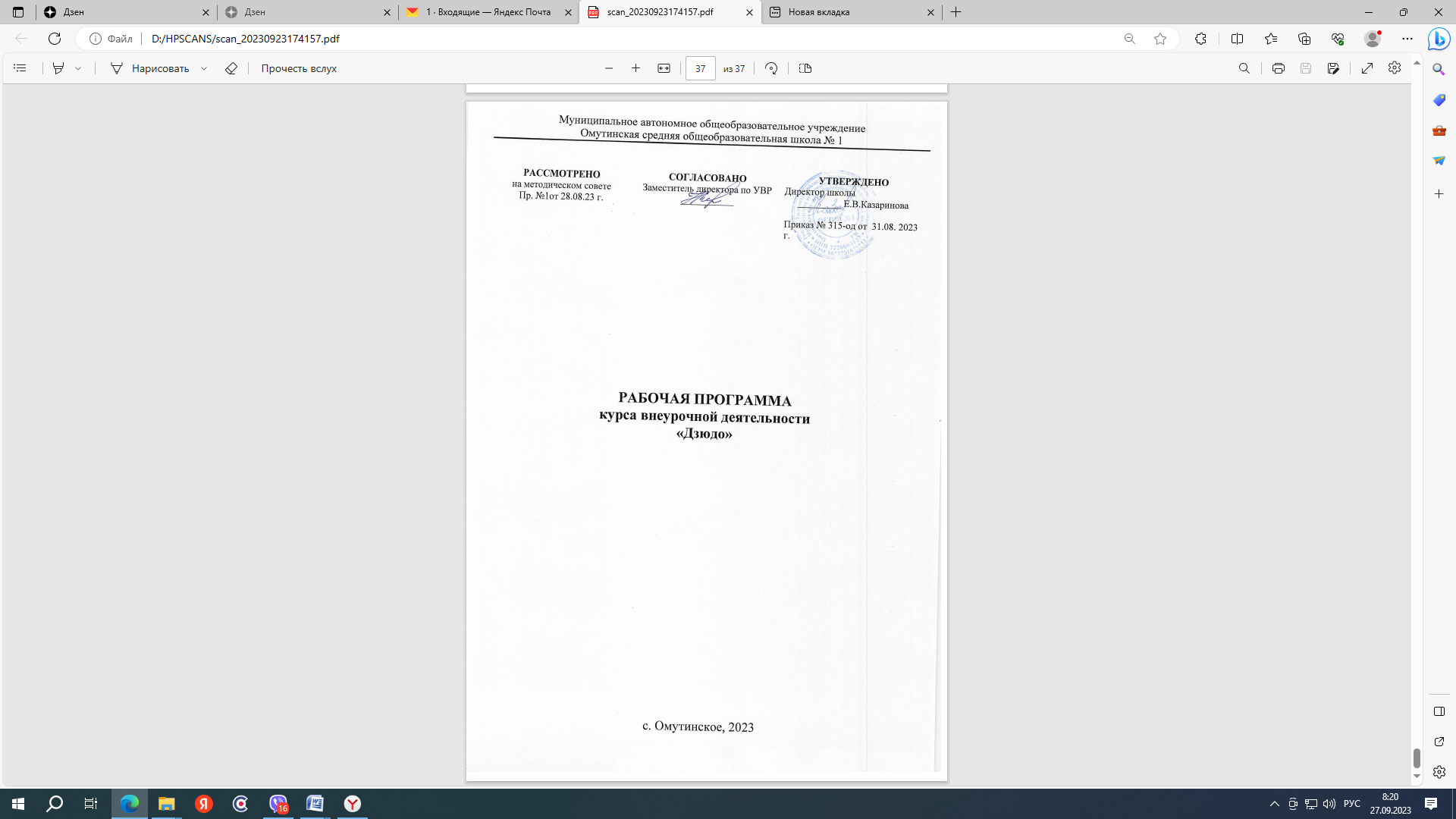 Содержание программыПрограмма разработана в соответствии с ФГОС начального, основного и среднего  общего образования, федеральной программой воспитания. Программа внеурочной деятельности связана с Рабочей программой воспитания МАОУ Омутинской СОШ №1. Воспитание на занятиях школьных курсов внеурочной деятельности и дополнительного образования преимущественно осуществляется через: -вовлечение школьников в интересную и полезную для них деятельность, которая предоставит им возможность самореализоваться в ней, приобрести социально значимые знания, развить в себе важные для своего личностного развития социально значимые отношения, получить опыт участия в социально значимых делах;-формирование в кружках, секциях, клубах, студиях и т.п. детско-взрослых общностей, которые могли бы объединять детей и педагогов общими позитивными эмоциями и доверительными отношениями друг к другу;-создание в детских объединениях традиций, задающих их членам определенные социально значимые формы поведения;-поддержку в детских объединениях школьников с ярко выраженной лидерской позицией и установкой на сохранение и поддержание накопленных социально значимых традиций; -поощрение педагогами детских инициатив и детского самоуправления. Программа включает следующие темы:I. Теоретическая подготовка (10 ч.)1. Знакомство обучающихся с образовательной программой, правилами работы в учебной группе, перспективами роста спортсмена. 2. Техника безопасности на учебно-тренировочных занятиях. 3. Краткий обзор истории развития дзюдо и самбо. Взаимосвязь между этими видами спорта.4. Личная гигиена, предупреждение травм. 5. Основы техники и тактики дзюдо и самбо. 6. Общие понятия о технике. 7. Общая и специальная физическая подготовка борца. 8. Правила соревнований. 9. Место занятий, оборудование и инвентарь. 10. Физическая культура и спорт. II. Общая физическая подготовка ( ч.)Строевые упражнения. 1. Строевые приемы. Выполнение команд «Становись!», «Равняйсь!», «Смирно!», «Смирно!», Остановить!», «Вольно!», «Разойдись!», «По порядку – рассчитайся!» и др. 2. Повороты на месте. Общеразвивающие упражнения.1. Упражнения для мышц и суставов туловища и шеи. Упражнения для мышц и суставов рук и ног. 2. Упражнения для воспитания физических качеств. 3. Упражнения для формирования осанки. Стретчинг. Ознакомление с зонами растяжения.Упражнения для увеличения подвижности в суставах, предотвращения травм.Упражнения с партнером. 1. Упражнения в различных положениях: в стойке, партере, лежа, на мосту и другие. 2. Упражнения для развития силы: поднимание, наклоны, повороты, приседание, ходьба, бег, отжимание в упор лежа. 3. Упражнения для развития гибкости с помощью партнера. Упражнения с мячом. 1. Варианты бросков и ловли мяча: в парах, в положении лежа. 2. Удары по мячу. 3. Наклоны и повороты с мячом. Акробатика. 1. Стойки, седы, упоры, перекаты, прыжки, кувырки и перевороты. Подвижные игры и эстафеты. 2. Работа в парах, движения в челноке, касания ближнего или дальнего плеча соперника, подскоки – отскоки, вперед, назад, в сторону. III. Специальная физическая подготовка ()Упражнения для развития ловкости. 1. Страховка и самостраховка. 2. Простейшие формы борьбы: «бой всадников», «борьба в круге», «петушиный бой». 3. Упражнения на мосту. Упражнения для развития гибкости. 1. Упражнения в парах. 2. Силой своих мышц. 3. Упражнения с широкой амплитудой движения. Упражнения для развития быстроты.1. Бег с ускорениями по сигналу. 2. Бег со сменой направления движения по команде. IV. Технико-тактическая подготовка (ч.)Техническая подготовка. (самбо)Борьба стоя. Стойки: правая, левая, фронтальная, низкая и высокая. Дистанции: вне захвата, дальняя, средняя, ближняя и вплотную. Захваты: рук, ног, шеи, туловища, за рукава, пояс, отвороты и проймы куртки. Передвижение по ковру во время схватки: вперед, назад, в сторону. Способы подготовки приемов: сбивание на одну ногу, сбивание на носки, осаживание на одну ногу, осаживание на обе ноги, заведение, рывок, толчок, кружение противника, вызов сопротивления. Борьба лежа. Положения: стоя на коленях с упором на руки («высокая скамеечка»), сед на коленях с упором на предплечья («низкая скамеечка»), лежа на животе, лежа на спине. Захваты: рук, ног, шеи, туловища, за куртку. Примерная последовательность изучения материала. Борьба лѐжа Удержания: - удержание сбоку; - удержание поперек; - удержание верхом; - удержание со стороны головы;- переворачивание с захватом двух рук сбоку; - переворачивание с захватом руки и шеи из-под плеча; - переворачивание с захватом дальней руки и ноги изнутри; - переворачивание с захватом шеи и дальней ноги; - переворачивание с захватом руки на рычаг локтя садясь; - переворачивание ключом. Болевые приѐмы:- рычаг локтя через бедро рукой; - рычаг локтя через бедро коленом; - рычаг локтя с захватом руки между ног; - узел на руку руками; - ущемление ахиллесова сухожилия (сидя, лежа); - Защита от приемов борьбы лежа, разрыв захватов рук. Борьба стоя (броски): - задняя подножка с колена; - задняя подножка; - задняя подножка с захватом ноги снаружи; - передняя подножка с колена; - передняя подножка со стойки; - бросок с захватом руки на плечо; - бросок с захватом руки под плечо; - бросок через бедро; - передняя подсечка с падением; - зацеп изнутри; - бросок с захватом двух ног. Примечание: преподаватель (тренер) вправе самостоятельно дополнить или изменить порядок изучения материала. Тактическая подготовка. 1. Простейшие формы борьбы. 2. Игры (в блокирующие захваты, в атакующие захваты, в теснения, в дебюты).2) Техническая подготовка (дзюдо)Учебный материал, рекомендованный к изучению, для занимающихся в группах начальной подготовки 1 года обучения. 6 КЮ. Белый пояс.Тачи-рэй - Приветствие стоя Дза–рэй -  Приветствие на коленях ОБИ – ПОЯС (ЗАВЯЗЫВАНИЕ) ШИСЭЙ - СТОЙКИ - Аюми-аши - Передвижение обычными шагами - Цуги-аши Передвижение приставными шагами вперед-назад, влево-вправо, по диагонали; ТАЙ-САБАКИ ПОВОРОТЫ (ПЕРЕМЕЩЕНИЯ ТЕЛА): - на 90 градусов шагом вперед; - на 90 градусов шагом назад; - на 180 градусов скрестными шагами (одна вперед, другая назад по диагонали); - на 180 градусов скрестными шагами (одна назад, другая вперед по диагонали); - на 180 градусов круговым шагом вперед; - на 180 градусов круговым шагом назад; КУМИКАТА - ЗАХВАТЫ - Основной захват – рукав-отворот КУДЗУШИ - ВЫВЕДЕНИЕ ИЗ РАВНОВЕСИЯ - Маэ-кудзуши: Вперед; - Уширо-кудзуши: Назад; - Миги-кудзуши: Вправо; - Маэ-миги-кудзуши: Вперед-вправо; - Маэ-хидари-кудзуши: Вперед-влево; - Хидари-кудзуши: Влево; - Уширо-миги-кудзуши: Назад-вправо; УКЭМИ - ПАДЕНИЯ - Еко (Сокухо) –укэми: На бок - Уширо (Кохо) –укэми: На спину- Маэ (Дзэнпо) –укэми: вперед. - Дзэнпо-тэнкай-укэми: На живот Учебный материал, рекомендованный к изучению, для занимающихся в группах начальной подготовки первый года обучения.5 КЮ. Жёлтый поясНАГЭ-ВАДЗА - ТЕХНИКА БРОСКОВ - Дэ-аши-барай: Боковая подсечка под выставленную ногу; - Хидза-гурума: Подсечка в колено под отставленную ногу; - Сасаэ-цурикоми-аши: Передняя подсечка под выставленную ногу; - Уки-гоши: Бросок скручиванием вокруг бедра; - О-сото-гари: Отхват; - О-гоши: Бросок через бедро подбивом;- О-учи-гари: Зацеп изнутри голенью; - Сэои-нагэ: Бросок через спину с захватом руки на плечо; - О-сото-отоши: Задняя подножка; - О-сото-гаэши: Контрприем от отхвата или задней подножки; - О-учи-гаэши: Контрприем от зацепа изнутри голенью; - Моротэ-сэой-нагэ: Бросок через спину (плечо) с захватом рукава и отворота; КАТАМЭ-ВАДЗА - ТЕХНИКА СКОВЫВАЮЩИХ ДЕЙСТВИЙ - Хон-кэса-гатамэ: Удержание сбоку; - Ката-гатамэ: Удержание с фиксацией плеча головой; - Еко-шихо-гатамэ: Удержание поперек; - Ками-шихо-гатамэ: Удержание со стороны головы; - Татэ-шихо-гатамэ: Удержание верхом; - Еко-каэри-вадза: Переворот с захватом рук; - Нэ-каэри-вадза: Переворот ногами снизу; - Маэ-аши-тори-вадза: Прорыв со стороны ног;5. Психологическая подготовка (ч.)1. Упражнения для воспитания выдержки, решительности, смелости, коллективизма. 6. Соревнования ( ч.)1. Клубные, межклубные соревнования по самбо. 7. Контрольно–переводные испытания (4ч.)1. Контрольные упражнения для определения уровня физической, специальной, технико-тактической подготовленности обучающихся.8. Медицинское обследование (4 ч.)1. Медицинский осмотр обучающихся в начале и конце учебного года.2. ПЛАНИРУЕМЫЕ РЕЗУЛЬТАТЫ ОСВОЕНИЯПРОГРАММЫ Ожидаемые результаты:Улучшение качества набора в группы начальной подготовки, в том числе способных и одаренных детей. В результате педагогического и воспитательного воздействия на личность ребенка к началу занятий в группах начальной подготовки, будут сформированы основы мотивации к занятиям физической культурой и спортом. В результате обеспечения занятости детей сократятся случаи правонарушений среди них.По общей физической подготовке: в течение года в соответствии с планом годичного цикла выполнять контрольные нормативы, соответствующие возрасту и году обучения.По специальной физической подготовке: выполнение на оценку специальных упражнений борца и сдача контрольных нормативов в соответствии с требованиями каждого года обучения.По технико-тактической подготовке: знать и уметь выполнять элементы техники и тактики в соответствии с программным материалом (выполнять приём, защиту, контрприём в стойке и в партере, в соответствии с программным материалом).По психологической подготовке: соблюдать режим дня, тренировочный режим. Выполнять упражнения различной трудности, требующих проявления волевых качеств.По теоретической подготовке: знать и уметь применять на практике программный материал, соответствующий году обучения.Тематическое планирование.Основные формы и виды деятельности: подвижные и спортивные игры;общеразвивающие упражнения;элементы акробатики и гимнастики;всевозможные прыжки и прыжковые упражнения;скоростно-силовые упражнения;упражнения для развития силовой и скоростно-силовой подготовки;школа техники дзюдо и изучение обязательной программы технико-тактических комплексов (ТТК);комплексы упражнений для индивидуальных тренировок (задание на дом).Основные методы: игровой, повторный, равномерный, круговой, контрольный, соревновательный.№ п/пТемаКол-во часовФорма занятияОбразовательный ресурс1Инструктаж ТБ на занятиях дзюдо и самбо. Знакомство с образовательной программой дзюдо и самбо. Форма одежды. Изучение стоек (ШИСЭЙ).2Учебно-тренировочнаяhttps://disk.yandex.ru/d/4x3EzDe4GYORbg2Краткий обзор истории развития дзюдо и самбо. Взаимосвязь между этими видами спорта. Закрепление изученных стоек (ШИСЭЙ).2Учебно-тренировочнаяhttps://disk.yandex.ru/d/4x3EzDe4GYORbg3Личная гигиена, предупреждение травм. Закрепление изученных стоек (ШИСЭЙ).2Учебно-тренировочнаяhttps://disk.yandex.ru/d/4x3EzDe4GYORbg4Основы техники и тактики дзюдо и самбо. Изучение передвижений в стойках (ТАЙ-САБАКИ).2Учебно-тренировочнаяhttps://disk.yandex.ru/d/4x3EzDe4GYORbg5Общие понятия о технике. Закрепление передвижений в стойках (ТАЙ-САБАКИ).2Учебно-тренировочнаяhttps://disk.yandex.ru/d/4x3EzDe4GYORbg6Общая и специальная физическая подготовка борца. Закрепление передвижений в стойках (ТАЙ-САБАКИ).2Учебно-тренировочнаяhttps://disk.yandex.ru/d/4x3EzDe4GYORbg7Правила соревнований. Изучение видов и правил захватов в дзюдо (КУМИКАТА).2Учебно-тренировочнаяhttps://disk.yandex.ru/d/4x3EzDe4GYORbg8Место занятий, оборудование и инвентарь. Закрепление видов захватов в дзюдо (КУМИКАТА).2Учебно-тренировочнаяhttps://disk.yandex.ru/d/4x3EzDe4GYORbg9Физическая культура и спорт. Отличие захватов в дзюдо и самбо (КУМИКАТА).2Учебно-тренировочнаяhttps://disk.yandex.ru/d/4x3EzDe4GYORbg10ОФП. СФП.2Учебно-тренировочнаяhttps://disk.yandex.ru/d/4x3EzDe4GYORbg11Изучение техники падения на спину (Уширо (Кохо) –укэми) .2Учебно-тренировочнаяhttps://disk.yandex.ru/d/4x3EzDe4GYORbg12Закрепление техники падения на спину (Уширо (Кохо) –укэми).2Учебно-тренировочнаяhttps://disk.yandex.ru/d/4x3EzDe4GYORbg13Закрепление техники падения на спину (Уширо (Кохо) –укэми).2Учебно-тренировочнаяhttps://disk.yandex.ru/d/4x3EzDe4GYORbg14ОФП. СФП.2Учебно-тренировочнаяhttps://disk.yandex.ru/d/4x3EzDe4GYORbg15Изучение техники падения на бок (Еко (Сокухо) –укэми).2Учебно-тренировочнаяhttps://disk.yandex.ru/d/4x3EzDe4GYORbg16Закрепление техники падения на бок (Еко (Сокухо) –укэми).2Учебно-тренировочнаяhttps://disk.yandex.ru/d/4x3EzDe4GYORbg17Закрепление техники падения на бок (Еко (Сокухо) –укэми).2Учебно-тренировочнаяhttps://disk.yandex.ru/d/4x3EzDe4GYORbg18СФП методом круговой тренировки.2Учебно-тренировочнаяhttps://disk.yandex.ru/d/4x3EzDe4GYORbg19Изучение техники падения вперед (Маэ (Дзэнпо) –укэми). 2Учебно-тренировочнаяhttps://disk.yandex.ru/d/4x3EzDe4GYORbg20Закрепление техники падения вперед (Маэ (Дзэнпо) –укэми).2Учебно-тренировочнаяhttps://disk.yandex.ru/d/4x3EzDe4GYORbg21Закрепление техники падения вперед (Маэ (Дзэнпо) –укэми).2Учебно-тренировочнаяhttps://disk.yandex.ru/d/4x3EzDe4GYORbg22ОФП. СФП.2Учебно-тренировочнаяhttps://disk.yandex.ru/d/4x3EzDe4GYORbg23Изучение техники падения на живот (Дзэнпо-тэнкай-укэми).2Учебно-тренировочнаяhttps://disk.yandex.ru/d/4x3EzDe4GYORbg24Закрепление техника падения на живот (Дзэнпо-тэнкай-укэми).2Учебно-тренировочнаяhttps://disk.yandex.ru/d/4x3EzDe4GYORbg25Закрепление техника падения на живот (Дзэнпо-тэнкай-укэми).2Учебно-тренировочнаяhttps://disk.yandex.ru/d/4x3EzDe4GYORbg26ОФП. СФП.2Учебно-тренировочнаяhttps://disk.yandex.ru/d/4x3EzDe4GYORbg27Изучение видов выведений из равновесий (КУДЗУШИ). 2Учебно-тренировочнаяhttps://disk.yandex.ru/d/4x3EzDe4GYORbg28Изучение выведения из равновесия ВПЕРЕД (Маэ-кудзуши).2Учебно-тренировочнаяhttps://disk.yandex.ru/d/4x3EzDe4GYORbg29Закрепление выведения из равновесия ВПЕРЕД (Маэ-кудзуши).2Учебно-тренировочнаяhttps://disk.yandex.ru/d/4x3EzDe4GYORbg30Закрепление выведения из равновесия ВПЕРЕД (Маэ-кудзуши).2Учебно-тренировочнаяhttps://disk.yandex.ru/d/4x3EzDe4GYORbg31ОФП и СФП методом 5X30.2Учебно-тренировочнаяhttps://disk.yandex.ru/d/4x3EzDe4GYORbg32Изучение выведения из равновесия НАЗАД (Уширо-кудзуши).2Учебно-тренировочнаяhttps://disk.yandex.ru/d/4x3EzDe4GYORbg33Закрепление выведения из равновесия НАЗАД (Уширо-кудзуши).2Учебно-тренировочнаяhttps://disk.yandex.ru/d/4x3EzDe4GYORbg34Закрепление выведения из равновесия НАЗАД (Уширо-кудзуши).2Учебно-тренировочнаяhttps://disk.yandex.ru/d/4x3EzDe4GYORbg35ОФП. СФП.2Учебно-тренировочнаяhttps://disk.yandex.ru/d/4x3EzDe4GYORbg36Изучение выведения из равновесия ВПРАВО (Миги-кудзуши).2Учебно-тренировочнаяhttps://disk.yandex.ru/d/4x3EzDe4GYORbg37Закрепление выведения из равновесия ВПРАВО (Миги-кудзуши).2Учебно-тренировочнаяhttps://disk.yandex.ru/d/4x3EzDe4GYORbg38Закрепление выведения из равновесия ВПРАВО (Миги-кудзуши).2Учебно-тренировочнаяhttps://disk.yandex.ru/d/4x3EzDe4GYORbg39ОФП. СФП.2Учебно-тренировочнаяhttps://disk.yandex.ru/d/4x3EzDe4GYORbg40Изучение выведения из равновесия ВПЕРЕД-ВПРАВО (Маэ-миги-кудзуши).2Учебно-тренировочнаяhttps://disk.yandex.ru/d/4x3EzDe4GYORbg41Закрепление выведения из равновесия ВПЕРЕД-ВПРАВО (Маэ-миги-кудзуши).2Учебно-тренировочнаяhttps://disk.yandex.ru/d/4x3EzDe4GYORbg42Закрепление выведения из равновесия ВПЕРЕД-ВПРАВО (Маэ-миги-кудзуши).2Учебно-тренировочнаяhttps://disk.yandex.ru/d/4x3EzDe4GYORbg43ОФП. СФП.2Учебно-тренировочнаяhttps://disk.yandex.ru/d/4x3EzDe4GYORbg44Изучение выведения из равновесия ВПЕРЕД-ВЛЕВО (Маэ-хидари-кудзуши).2Учебно-тренировочнаяhttps://disk.yandex.ru/d/4x3EzDe4GYORbg45Закрепление выведения из равновесия ВПЕРЕД-ВЛЕВО (Маэ-хидари-кудзуши).2Учебно-тренировочнаяhttps://disk.yandex.ru/d/4x3EzDe4GYORbg46Закрепление выведения из равновесия ВПЕРЕД-ВЛЕВО (Маэ-хидари-кудзуши).2Учебно-тренировочнаяhttps://disk.yandex.ru/d/4x3EzDe4GYORbg47СФП. Кросфит.2Учебно-тренировочнаяhttps://disk.yandex.ru/d/4x3EzDe4GYORbg48Изучение выведения из равновесия ВЛЕВО (Хидари-кудзуши).2Учебно-тренировочнаяhttps://disk.yandex.ru/d/4x3EzDe4GYORbg49Закрепление выведения из равновесия ВЛЕВО (Хидари-кудзуши).2Учебно-тренировочнаяhttps://disk.yandex.ru/d/4x3EzDe4GYORbg50Закрепление выведения из равновесия ВЛЕВО (Хидари-кудзуши).2Учебно-тренировочнаяhttps://disk.yandex.ru/d/4x3EzDe4GYORbg51ОФП. СФП2Учебно-тренировочнаяhttps://disk.yandex.ru/d/4x3EzDe4GYORbg52Изучение выведения из равновесия НАЗАД-ВПРАВО (Уширо-миги-кудзуши)2Учебно-тренировочнаяhttps://disk.yandex.ru/d/4x3EzDe4GYORbg53Закрепление выведения из равновесия НАЗАД-ВПРАВО (Уширо-миги-кудзуши)2Учебно-тренировочнаяhttps://disk.yandex.ru/d/4x3EzDe4GYORbg54Закрепление выведения из равновесия НАЗАД-ВПРАВО (Уширо-миги-кудзуши)2Учебно-тренировочнаяhttps://disk.yandex.ru/d/4x3EzDe4GYORbg55Сдача аттестационного экзамена на 6 КЮ (белый пояс).2Учебно-тренировочнаяhttps://disk.yandex.ru/d/4x3EzDe4GYORbg56Подготовка к сдаче на 5 КЮ (желтый пояс). Технические элементы. Выполнение в соревнованиях по дзюдо и самбо. Техника бросков (НАГЭ-ВАДЗА) + проходы в ноги.2Учебно-тренировочнаяhttps://disk.yandex.ru/d/4x3EzDe4GYORbg57Изучение боковой подсечки под выставленную ногу (Дэ-аши-барай).2Учебно-тренировочнаяhttps://disk.yandex.ru/d/4x3EzDe4GYORbg58Закрепление боковой подсечки под выставленную ногу (Дэ-аши-барай).2Учебно-тренировочнаяhttps://disk.yandex.ru/d/4x3EzDe4GYORbg59Закрепление боковой подсечки под выставленную ногу (Дэ-аши-барай).2Учебно-тренировочнаяhttps://disk.yandex.ru/d/4x3EzDe4GYORbg60СФП методом круговой тренировки.2Учебно-тренировочнаяhttps://disk.yandex.ru/d/4x3EzDe4GYORbg61Изучение прохода в две ноги. Защита от прохода.2Учебно-тренировочнаяhttps://disk.yandex.ru/d/4x3EzDe4GYORbg62Закрепление прохода в две ноги. Защита от прохода.2Учебно-тренировочнаяhttps://disk.yandex.ru/d/4x3EzDe4GYORbg63Изучение подсечки в колено под отставленную ногу (Хидза-гурума).2Учебно-тренировочнаяhttps://disk.yandex.ru/d/4x3EzDe4GYORbg64Закрепление подсечки в колено под отставленную ногу (Хидза-гурума).2Учебно-тренировочнаяhttps://disk.yandex.ru/d/4x3EzDe4GYORbg65Закрепление подсечки в колено под отставленную ногу (Хидза-гурума).2Учебно-тренировочнаяhttps://disk.yandex.ru/d/4x3EzDe4GYORbg66ОФП. СФП.2Учебно-тренировочнаяhttps://disk.yandex.ru/d/4x3EzDe4GYORbg67Изучение прохода в ноги с внутренним подцепом.2Учебно-тренировочнаяhttps://disk.yandex.ru/d/4x3EzDe4GYORbg68Закрепление прохода в ноги с внутренним подцепом.2Учебно-тренировочнаяhttps://disk.yandex.ru/d/4x3EzDe4GYORbg69Изучение передней подсечки под выставленную ногу (Сасаэ-цурикоми-аши).2Учебно-тренировочнаяhttps://disk.yandex.ru/d/4x3EzDe4GYORbg70Закрепление передней подсечки под выставленную ногу (Сасаэ-цурикоми-аши).2Учебно-тренировочнаяhttps://disk.yandex.ru/d/4x3EzDe4GYORbg71Закрепление передней подсечки под выставленную ногу (Сасаэ-цурикоми-аши).2Учебно-тренировочнаяhttps://disk.yandex.ru/d/4x3EzDe4GYORbg72СФП методом «Лесенка».2Учебно-тренировочнаяhttps://disk.yandex.ru/d/4x3EzDe4GYORbg73Изучение прохода в ноги с наружным зацепом.2Учебно-тренировочнаяhttps://disk.yandex.ru/d/4x3EzDe4GYORbg74Закрепление прохода в ноги с наружным зацепом.2Учебно-тренировочнаяhttps://disk.yandex.ru/d/4x3EzDe4GYORbg75Изучение броска скручиванием вокруг бедра (Уки-гоши).2Учебно-тренировочнаяhttps://disk.yandex.ru/d/4x3EzDe4GYORbg76Закрепление броска скручиванием вокруг бедра (Уки-гоши).2Учебно-тренировочнаяhttps://disk.yandex.ru/d/4x3EzDe4GYORbg77Закрепление броска скручиванием вокруг бедра (Уки-гоши).2Учебно-тренировочнаяhttps://disk.yandex.ru/d/4x3EzDe4GYORbg78ОФП. СФП.2Учебно-тренировочнаяhttps://disk.yandex.ru/d/4x3EzDe4GYORbg79Изучение прохода в ноги со смещением в бок.2Учебно-тренировочнаяhttps://disk.yandex.ru/d/4x3EzDe4GYORbg80Закрепление прохода в ноги со смещением в бок.2Учебно-тренировочнаяhttps://disk.yandex.ru/d/4x3EzDe4GYORbg81Изучение отхвата (О-сото-гари)2Учебно-тренировочнаяhttps://disk.yandex.ru/d/4x3EzDe4GYORbg82Закрепление отхвата (О-сото-гари)2Учебно-тренировочнаяhttps://disk.yandex.ru/d/4x3EzDe4GYORbg83Закрепление отхвата (О-сото-гари)2Учебно-тренировочнаяhttps://disk.yandex.ru/d/4x3EzDe4GYORbg84СФП. Кросфит.2Учебно-тренировочнаяhttps://disk.yandex.ru/d/4x3EzDe4GYORbg85Изучение броска через бедро подбивом (О-гоши).2Учебно-тренировочнаяhttps://disk.yandex.ru/d/4x3EzDe4GYORbg86Закрепление броска через бедро подбивом (О-гоши).2Учебно-тренировочнаяhttps://disk.yandex.ru/d/4x3EzDe4GYORbg87Закрепление броска через бедро подбивом (О-гоши).2Учебно-тренировочнаяhttps://disk.yandex.ru/d/4x3EzDe4GYORbg88ОФП. СФП.2Учебно-тренировочнаяhttps://disk.yandex.ru/d/4x3EzDe4GYORbg89Изучение зацепа изнутри голенью (О-учи-гари).2Учебно-тренировочнаяhttps://disk.yandex.ru/d/4x3EzDe4GYORbg90Закрепление зацепа изнутри голенью (О-учи-гари).2Учебно-тренировочнаяhttps://disk.yandex.ru/d/4x3EzDe4GYORbg91Закрепление зацепа изнутри голенью (О-учи-гари).2Учебно-тренировочнаяhttps://disk.yandex.ru/d/4x3EzDe4GYORbg92СФП методом круговой тренировки.2Учебно-тренировочнаяhttps://disk.yandex.ru/d/4x3EzDe4GYORbg93Изучение броска через спину с захватом руки на плечо (Сэои-нагэ).2Учебно-тренировочнаяhttps://disk.yandex.ru/d/4x3EzDe4GYORbg94Закрепление броска через спину с захватом руки на плечо (Сэои-нагэ).2Учебно-тренировочнаяhttps://disk.yandex.ru/d/4x3EzDe4GYORbg95Закрепление броска через спину с захватом руки на плечо (Сэои-нагэ).2Учебно-тренировочнаяhttps://disk.yandex.ru/d/4x3EzDe4GYORbg96Изучение задней подножки (О-сото-отоши).2Учебно-тренировочнаяhttps://disk.yandex.ru/d/4x3EzDe4GYORbg97Закрепление задней подножки (О-сото-отоши).2Учебно-тренировочнаяhttps://disk.yandex.ru/d/4x3EzDe4GYORbg98Изучение броска через спину (плечо) с захватом рукава и отворота (Моротэ-сэой-нагэ).2Учебно-тренировочнаяhttps://disk.yandex.ru/d/4x3EzDe4GYORbg99Закрепление броска через спину (плечо) с захватом рукава и отворота (Моротэ-сэой-нагэ).2Учебно-тренировочнаяhttps://disk.yandex.ru/d/4x3EzDe4GYORbg100Закрепление броска через спину (плечо) с захватом рукава и отворота (Моротэ-сэой-нагэ).2Учебно-тренировочнаяhttps://disk.yandex.ru/d/4x3EzDe4GYORbg101Изучение удержания сбоку (Хон-кэса-гатамэ) и удержания поперек (Еко-шихо-гатамэ).2Учебно-тренировочнаяhttps://disk.yandex.ru/d/4x3EzDe4GYORbg102Закрепление удержания сбоку (Хон-кэса-гатамэ) и удержания поперек (Еко-шихо-гатамэ).2Учебно-тренировочнаяhttps://disk.yandex.ru/d/4x3EzDe4GYORbg103Изучение удержания с фиксацией плеча головой (Ката-гатамэ) и удержания со стороны головы (Ками-шихо-гатамэ).2Учебно-тренировочнаяhttps://disk.yandex.ru/d/4x3EzDe4GYORbg104Закрепление удержания с фиксацией плеча головой (Ката-гатамэ) и удержания со стороны головы (Ками-шихо-гатамэ).2Учебно-тренировочнаяhttps://disk.yandex.ru/d/4x3EzDe4GYORbg105Изучение удержания верхом (Татэ-шихо-гатамэ) и переворот с захватом рук (Еко-каэри-вадза).2Учебно-тренировочнаяhttps://disk.yandex.ru/d/4x3EzDe4GYORbg106Закрепление удержания верхом (Татэ-шихо-гатамэ) и переворот с захватом рук (Еко-каэри-вадза).2Учебно-тренировочнаяhttps://disk.yandex.ru/d/4x3EzDe4GYORbg107ОФП. СФП2Учебно-тренировочнаяhttps://disk.yandex.ru/d/4x3EzDe4GYORbg108Изучение переворота ногами снизу (Нэ-каэри-вадза) ипрорыва со стороны ног (Маэ-аши-тори-вадза).  2Учебно-тренировочнаяhttps://disk.yandex.ru/d/4x3EzDe4GYORbg109Закрепление переворота ногами снизу (Нэ-каэри-вадза) ипрорыва со стороны ног (Маэ-аши-тори-вадза).  2Учебно-тренировочнаяhttps://disk.yandex.ru/d/4x3EzDe4GYORbg110Сдача аттестационного экзамена на 5 КЮ (Желтый пояс) Промежуточная аттестация.2Учебно-тренировочнаяhttps://disk.yandex.ru/d/4x3EzDe4GYORbg